Вариант 1.А1. Сократите дробь 1)    2)  3)    4) А2. Выполните сложение  1)               2)                3)                4)А3. Упростите выражение 1)          2)         3)            4) А4. Какие из утверждений верны?1)Диагонали параллелограмма являются биссектрисами углов.2) В равнобедренном треугольнике  биссектриса, проведенная к основанию, является медианой и высотой.3) Площадь треугольника равна половине произведения основания на высоту.Ответ___________В1. Вычислите  Ответ___________В2. Найдите значение выражения    , где ;   ; .Ответ запишите в виде десятичной дроби.Ответ____________В3. В парке  рядами посадили деревья, рядов было на 6 меньше, чем деревьев  в одном ряду. Всего посадили 91дерево. Сколько деревьев посадили в одном ряду?Ответ           __________В4. В равнобедренном треугольнике со стороной13 см проведена  медиана  к основанию равному 24см. Найдите высоту треугольника.Ответ    _____________Задания С1 и С2 выполняются подробно.С1. Выполните действия  : Приведите подробное решение.С2. В параллелограмме  ABCD (См. рисунок) ВК=СD,  KAD=Найдите величину  ABC. Решите подробно.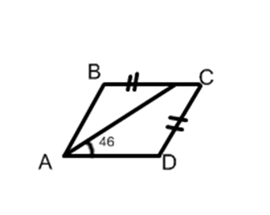 